Государственное регулирование экономикиСписок кандидатских и докторских диссертацийМожно заказать полные текстыВернуться в рубрикатор диссертаций по экономике, правоведению и экологииhttps://право.информ2000.рф/dissertation.htm Разработка и продвижение сайтов - от визитки до интернет-магазинаСоздание корпоративных библиотек, книги и дисертацииАбанина Е.Н. Правовые основы организации лесного хозяйства в контексте устойчивого развития. 2023 econ23-2Азизов Р.Ф.О. Правовое регулирование в сети Интернет: сравнительно- и историко-правовое исследование. 2016 econ118Азизова Ш.Г. Формирование и развитие интегрированных кластеров на потребительском рынке (на примере Согдийской области Республики Таджикистан). 2022 econ22-73Айбазов А.Р. Административно-правовое регулирование издательской деятельности в России. 2018 econ199Айрапетян Л.Н. Взаимодействие власти и бизнеса при разработке и реализации целевых программ. 2014 vlast-i-biznes Алексеев А.А. Организационно-экономический механизм государственной поддержки молодежных агроорганизаций в условиях цифровой трансформации российской экономики. 2022 ag22-11

Антипов Е.Г. Административно-правовое регулирование государственного пожарного надзора, осуществляемого МЧС России, в отношении объектов защиты с массовым пребыванием людей. 2021 p21-11

Антонова К.А. Государственно-частное партнерство как фактор социально-экономического развития России. 2012 Автореферат gosudarstvenno-chastnoe-partnerstvo Аржаник Е.П. Финансовое моделирование проектов государственного-частного партнерства. 2014 econ158Байтурсунов А.А. Совершенствование системы государственного стимулирования приоритетных направлений малого и среднего предпринимательства (на примере Республики Казахстан). 2020 econ2-20

Балдина Ю.В. Государственный франчайзинг как форма регулирования предпринимательства в социально значимых отраслях. 2020 econ2-103

Барамидзе Г.А. Финансово-правовое регулирование деятельности государственной корпорации РОСАТОМ. 2017 econ205Беляев И.С. Развитие государственного регулирования и поддержки предпринимательства в строительстве в Арктической зоне Российской Федерации. 2021 rr21-12

Боженова С.И. Экономические воозрения ученых-экономистов 20-30-х годов ХХ века по проблемам становления и развития планирования. 2021 econ21-13

Божья-Воля Р.Н. Использование концепции Управление на основе стоимости в управлении экономикой региона. 2009 Автореферат upravlenie-ekonomikoi-regionaБорзило Е.Ю. Система правовых  антимонопольных  ограничений предпринимательской деятельности. 2023 ek23-2Бородин А.Н. Согласование экономических интересов государства и транснациональных корпораций в процессе совершенствования хозяйственной системы. 2019 gosudarstvo-i-korporacii  Булгакова М.А. Формирование системы обеспечения экономической безопасности лесного комплекса России. 2021 econ21-18Бышков П.А. Муниципальный контроль в Российской Федерации: проблемы теории и практики. 2018 region69Варфоломеева Ю.А. Финансово-правовые институты в механизме государственного регулирования высшего и послевузовского профессионального образования. 2006 Автореферат oo2
Васильев Е.В. Механизм административно-правового регулирования нефтегазового комплекса России: проблемы совершенствования на современном этапе. 2018 ng6Венгеровский Е.Л. Правовое регулирование конкурентных отношений на рынке банковских услуг. 2019 bank53Вертей О.М. Институциональные основы реализации государственной экономической политики России в современных условиях. 2019 ekonomicheskaya-politika

Водолажская Е.Л. Управление устойчивым развитием высокотехнологичных отраслей промышленности. 2020 econ08

Воловик М.Е. Развитие стратегического инструментария обеспечения конкурентоспособности бизнеса в условиях глобализации. 2021 econ21-93Воронкова С.В. Государственный контроль и надзор в сфере охраны здоровья трудоспособного населения: административно-правовые аспекты. 2020 p2-8Гарина Ю.Е. Совершенствование стандартов деловой репутации для повышения эффективности государственных закупок. 2020 econ2-83Герасимов О.А. Эффективность правового регулирования предпринимательской деятельности в реальном секторе экономики (на примере отдельных отраслей). 2022 econ22-39

Гильмундинов В.М. Влияние макроэкономической политики на динамику и отраслевую структуру экономики в условиях межотраслевой конкуренции в экспортносырьевой ориентации (на примере России). 2020 econ04

Говорухина Ю.В. Стратегия как правовой документ. 2021 econ21-32

Головин А.А. Управление качеством жизни населения с использованием бюджета социального времени. Автореферат. 2022 econ22-62Гордеев Р.В. Формирование промышленной политики в лесопромышленном комплексе России на основе анализа конкурентоспособности продукции. 2021 Автореферат econ21-53Городецкая Е.А. Административно-правовое регулирование агропромышленного комплекса. 2014 Автореферат ag2Горячева Т.С. Государственно-правовое регулирование медико-биологических исследований. 2023 med23-34
Григорьева Е.А. Конституционно-правовое положение государства в российской экономической системе. 2014 econ91

Гриценко А.С. Социальные основания и юридические условия ограничения свободы предпринимательства в конституционном праве и практике конституционного правосудия. 2017 econ104

Грищенко О.И. Участие государства в акционерных обществах: правовые проблемы. 2014 econ111

Губин Е.П. Правовые проблемы государственного регулирования рыночной экономики и npeдnpuнимameльства.  2003 econ110Гукасов Г.С. Государственное управление развитием социально-экономических систем: совершенствование инструментария антимонопольной политики. 2023 ek23-4Гумеров Л.А. Регулирование правоотношений в научно-технологической сфере. 2022 p22-53

Денисова А.И. Формирование технологии разработки и реализации государственных программ в условиях неопределенности. Автореферат.  2022 econ22-63
Джумъаев Б.М. Организационно-экономический механизм формирования и развития рынка бизнес-услуг: теория, методология, практика.  Автореферат. 2022 econ22-10Дубина Г.И. Повышение эффективности государственного регулирования сельского хозяйства. 2020 ag2-3
Дударева О.В. Управление устойчивым развитием промышленных экосистем в условиях технологических трансформаций. 2022 econ22-65

Дырдонова А.Н. Управление устойчивым развитием промышленных кластеров. 2019 econ164

Евсиков А.М. Административная ответственность за нарушение антимонопольного законодательства. 2012 Автореферат econ89Ермаков А.А. Государственная поддержка развития малого и среднего бизнеса в АПК. 2022 ag22-1Ермаков А.О. Государственное регулирование молочной отрасли в условиях цифровизации (на материалах Новосибирской области). 2021 region21-50

Ерохин В.М. Административно-правовое регулирование оборота алкогольной продукции. 2016 econ198Ершов А.Ю. Государственное управление цифровой трансформацией национальной экономической системы. 2023 ek23-1

Жарова А.К. Теоретические основания правового регулирования создания и использования информационной инфраструктуры в Российской Федерации. 2020 econ2-38

Животовская А.Г. Организационно-экономический механизм развития промышленного сектора экономики. 2021 econ21-8Жилинкова К.Б. Государственное регулирование рынка молока. 2022 ag22-22Жиляков Д.И. Государственное регулирование развития сельского хозяйства. 2021 ag21-2

Жогова Е.В. Формирование приоритетов промышленной политики на основе полюсов роста. 2019 econ177

Жукова А.Г. Развитие сектора государственного управления на основе менеджмента качества. 2020 econ2-17

Жукова Л.В. Экспресс-анализ соответствия социально-экономического состояния предприятия нормативным требованиям на основе общедоступной информации. 2022 econ22-47

Жуковская Л.В. Сбалансированность экономической, правовой и социальной макросистем на основе моделирования процессов принятия решений. 2020 Автореферат econ2-54
Жура С.Е. Инфраструктурное обеспечение развития малого бизнеса: институциональный подход. 2022 econ22-8

Завьялов М.В. Управление реализацией государственной политики обеспечению устойчивого развития кластера. 2021 econ21-22Загурский А.О. Институциональный механизм в системе государственного регулирования экономической устойчивости сельхозпредприятий. 2022 ag22-29

Зажигалкин А.В. Совершенствование национальной системы стандартизации в условиях перехода к новому технологическому укладу. 2021 econ21-73Зацепина Е.М. Административно-правовое регулирование в сфере микрофинансовой деятельности. 2017 fin55

Зверева Н.И. Модель создания и организационно-экономический механизм функционирования институтов развития социального предпринимательства. 2021 econ21-34  Земнухова Е.А. Пространственная организация арктических минерально-сырьевых центров. 2021 econ21-43.Кабытов П.П. Административно-правовое регулирование контрактной системы в сфере закупок товаров, работ, услуг для обеспечения государственных и муниципальных нужд. 2021 econ21-69Казанцева А.Н. Государственная политика формирования рынка экологически чистой продукции. 2020 ekol2-42

Калинин А.М. Экономические основы становления современных систем государственного управления. 2007 Автореферат econ175
Калмыкова А.В. Техническое регулирование в современных условиях. 2020 econ2-86

Каргин Е.С. Влияние присоединения к ВТО на металлургическую промышленность России. 2017 vto-i-metallurgiya

Касаткин Д.М. Инструменты реализации финансовых интересов государства и корпораций в области трансфертного ценообразования в РФ. 2005 Автореферат cenoobrazovanieКасьянов Р.А. Регулирование рынка финансовых услуг по праву ЕС и ЕАЭС. 2019 fin160
Кисель К.Ю. Современные модели взаимодействия бизнес-структур и органов государственной власти. 2013 econ187

Климович А.П. Нормативное регулирование в модернизирующихся обществах. 2021 econ21-2

Князьнеделин Р.А. Механизм устойчивого развития оборонно-промышленного комплекса в условиях трансформации национальной промышленной политики. 2021 econ21-28Кожинский О.В. Теоретические и организационные основы деятельности прокуроров по надзору за исполнением антимонопольного законодательства. 2021 p21-33

Козырев А.В. Формирование адаптивной системы инфраструктурного обеспечения малого предпринимательства. 2022 econ22-21

Колосова Н.В. Управление инновационным развитием экономических систем. Оценка и прогнозирование. 2020 econ2-32Кононов Р.В. Компетенция органов исполнительной власти субъектов Российской Федерации в сфере контроля и надзора (вопросы теории). 2009 Автореферат region63

 Константиниди Х.А. Формирование государственной политики с экономической и социальной сферах на основе систематизации стратегических целей. 2020 econ2-10

Копаенко И.В. Инфраструктурное обеспечение развития предпринимательской деятельности в условиях цифровизации (на материалах республики Крым). 2022 econ22-23Коренькова Д.А. Инструментарий группового принятия решений по управлению проектами цифровой трансформации экономики. 2021 econ21-56Королькова Н.А. Статистическое исследование развития государственной политики в области регулирования рентных отношений. 2019 econ151Корягина Е.Д. Совершенствование механизмов управления развитием высшего образования в России. 2022 oo22-33

Костин С.Г. Административная деятельность полиции по предупреждению и пресечению правонарушений в сфере потребления алкогольной продукции. 2020 econ2-87

Костырев А.П. Развитие организационно-экономического механизма промышленной политики на основе многоуровневого подхода. 2022 econ22-18

Кудрявцева Т.Ю. Теория, методология и инструментарий формирования кластерной промышленной политики. 2018 econ124Кузьменков М.Ю. Правовое регулирование трансграничного оборота цифровых активов. 2023 fin23-1

Куприков А.П. Государственная поддержка экспорта промышленной продукции: мировой опыт и российская практика. 2013 Автореферат econ163
Курбатов И.А. Конституционные основы государственного планирования экономического развития Российской Федерации. 2017 econ92Кухтин М.А. Повышение эффективности государственной поддержки сельскохозяйственных организаций. 2021 ag21-28

Кучеренко Д.В. Комплексная методика поддержки принятия решений по развитию региональной инфраструктуры государственных информационных систем. 2022 econ22-35

Кучерова Л.А. УПРАВЛЕНИЕ КАЧЕСТВОМ ЗАКУПОЧНОЙ ДЕЯТЕЛЬНОСТИ ГОСУДАРCТВЕННЫХ ЗАКАЗЧИКОВ. 2022 econ22-4

Лазарева Л.Н. Сталинская модель социально-экономического развития страны и попытки ее преодоления (1947 – 1965 гг.). 2022 econ22-25Лебедева Т.С. Правовое регулирование государственной поддержки развития крестьянских фермерских хозяйств. 2020 ag2-7

Левина Ю.В. Стратегическое планирование предпринимательской деятельности индустриальных парков с использованием преимуществ государственно-частного партнерства. 2021 econ21-55

Леонидова Ю.А. Развитие организационно-экономического взаимодействия государства и бизнеса для вовлечения труднодоступных месторождений полезных ископаемых в разработку. 2022 econ22-17Лисина Е.С. Административно-правовое регулирование общественного контроля в условиях цифровизации. 2024 ek4-1

Ло Тхи Хонг Ван. Управление развитием промышленности в рамках модели устойчивого развития экономики (на примере Соцалистической республики Вьетнам). 2021 econ21-25

Лубсанова Н.Б. Развитие экономических механизмов государственного регулирования локальных рынков жилья в условиях бюджетных ограничений. 2019 econ134Лукашевич Д.А. Правовое регулирование процесса формирования рыночной экономики в СССР в 1985-1991 гг. econ23-4

Лукина А.Н. Административно-правовое регулирование государственно-частного партнерства в России. 2015 econ215Маджидов Б.С. Экономическое обоснование программы развития золотодобывающей отрасли Республики Таджикистан в период становления рынка драгоценных металлов. 2020 econ2-90

Майорова Е.А. Управление социально-экономической эффективностью розничной торговли на основе нематериальных ресурсов.  2016 econ157

Макарова С.Н. Развитие механизма управления рынком инфокоммутационных услуг. 2021 econ21-29Макеева О.А. Механизм разработки и реализации государственной политики в социальной сфере в условиях новой реальности. 2023 ek23-7Мальцева В.А. Эволюция государственной поддержки сельского хозяйства. 2014 ag3

Малюгина А.А. Опыт государственной поддержки малого и среднего бизнеса во Франции. 2012 Автореферат econ3Мандрова А.А. Развитие государственного регулирования функционирования малого и среднего бизнеса в аграрной сфере. 2020 ag2-8
Мартусевич Р.А. Критерии выбора победителя в конкурсах за концессии в отраслях естественных монополий. 2008 Автореферат estesstvennye-monopoliiМарьин-Островский А.Н. Влияние политического режима на институт собственности в постсоветской России. 2011 Автореферат econ171
Меньков В.В. Финансово-правовое стимулирование внедрения цифровых технологий коммерческими организациями. 2022 econ22-24

Мерзляков С.А. Взаимодействие фискальной и монетарной политики в экспортоориентированной экономике. 2010 Автореферат fiskalnaya-i-monetarnaya-politika
Миронов Д.С. Создание и развитие индустриальных парков как эффективной формы производственной организации. 2020 econ2-95

Мирошниченко М.Б. Структурные преобразования в российской экономике в условиях внешних ограничений: теория и практика. 2020 econ2-41Михашин А.В. Гражданско-правовое регулирование закупок по государственному оборонному заказу. 2021 econ21-16

Младенов В.И. Государственный подход к государственно-конфессиональным отношениям: социально-философский анализ. 2022 econ22-69

Молчанов А.В. Антимонопольные требования к торгам: правовой аспект. 2019 econ210

Мухамедзянов З.Р. Развитие методологии и теории разработки организационно-технологических решений по строительству отраслевых комплексов. 2021 econ21-11

Нагалин В.Ю. Развитие форм и механизмов государственного предпринимательства в современной российкой экономике. 2020 econ07

Насриддинов С.А. Управление формированием и развитием интегрированных структур в промышленности. 2021 econ21-100

Непочатых О.Ю. Реализация государственной социально-экономической политики на основе инструментария индикативного управления. 2021 econ21-14Несис Ю.Л. Организационно-методические основы формирования качества программ и проектов в секторе государственного управления. 2-2-3 ek23-6

Никифоров С.А. Соглашение о государственно-частном партнерстве как форма взаимодействия публичного и частного субъектов и его гражданско-правовая квалификация. 2021 econ21-125

Новиков С.В. Организационно-экономический механизм обоснования решений по отбору научно-технических проектов приоритетных направлений развития научно-технологического комплекса России. 2014 econ10

Овакинян К.Б. Правовое регулирование государственного контроля за экономической концентрацией. 2021 econ21-86

Осадчий Н.М. Формирование отношений государства и крупного бизнеса в зарубежных странах и в России. 2009 econ231

Осипов А.В. Совершенствование организационно-экономического механизма управления энергоэффективностью промышленности (на примере машиностроительных предприятий Приморского края). 2021 econ21-111

Остапенко В.М. Стабилизационная макроэкономическая политика: теоретические подходы и направления реализации. 2015 econ148Островная М.В. Издержки участия и уровень конкуренции в государственных закупках в условиях фаворитизма. 2016 

Островский Л.И. Развитие методов финансового контроля за стоимостной оценкой объектов федеральной недвижимости. 2015 econ88Палкин Р.Б. Формирование инфраструктуры предпринимательства как мультиагентной системы взаимоотношений. 2018 econ189Пальянов М.Н. Организационно-управленческий механизм государственной политики на основе сбалансированного распределения перекрестного субсидирования. 2024 ek24-2Пащенко И.Ю. Информация как объект публично-правового регулирования в условиях цифровизации. 2022 inv22-8Переседов А.М. Административно-правовая превенция в контрольной (надзорной)  деятельности федеральных органов исполнительной власти. 2023 ek23-8Петрушина О.В. Государственное регулирование развития зернового производства. 2022 ag22-35

Писенко К.А. Административно-правовое обеспечение баланса интересов в сфере антимонопольного регулирования в Российской Федерации. 2018 econ112

Плеханов Д.А. Защита конкуренции от антиконкурентных актов, действий и соглашений органов государственной власти и местного самоуправления (правовой аспект). 2019 econ208

Плюхина А.А. Развитие системы государственного регулирования и поддержки в сфере социального предпринимательства. 2018 econ94

Полномошнова О.М. Формирование системы стратегического планирования развития наукоемких предприятий в условиях реализации национальной технологической инициативы. 2020 econ2-108

Поморцев К.И. Правовое положение кластеров в российской Федерации. 2020 econ2-74

Прийма К.А. Формирование инновационно восприимчивых хозяйственных систем. 2020 econ2-81

Пролубников А.В. Трансформация государственной экономической политики в условиях модернизации и цифровизации национальной экономики. 2022 econ22-30

Прохорская А.Ю. Правовое регулирование деятельности субъектов среднего предпринимательства. 2017 econ220

Пучкин Н.Б. Инструменты стратегического управления социально-экономическим развитием закрытых административно-территориальных образований. 2019 econ24Пуляевская И.А. Административно-правовое регулирование предоставления публичных услуг в Российской Федерации. 2023 ek23-3

Пылаева И.С. Механизмы стимулирования технологического развития малых промышленных предприятий высокотехнологичных отраслей. 2021 econ21-42

Рахимов Н.К. Развитие механизма государственной поддержки производителей в сфере услуг (на материалах республики Таджикистан). 2022 econ22-22

Ревкуц А.В. Трансформация государствнного сектора и эффективность его функционирования в национальной экономике. 2020 econ2-13

Романенко А.Ю. Фактор реформ в развитии экономических систем мезоуровня в условиях цифровых трансформаций. 2020 econ2-34

Руденко Л.Г. Государственное управление структурной поддержкой малого предпринимательства. 2021 econ21-33

Рунов А.Б. Неинституциональный анализ становления частной собственности в постсоветской России. 2003 Автореферат econ19Ряжева Ю.И. Формирование и развитие инновационной среды промышленного сектора на основе кластеризации и сетевых форм взаимодействия предприятий. 2021 econ21-77Савченко Е.А. Правовое регулирование разрешительной деятельности в сфере связи. 2021 p21-56
Саидов З.А. Административно-правовое регулирование в сфере экономики. 2017 econ113Сальникова Д.А. Конституционно-правовое регулирование защиты свободы предпринимательской деятельности в Российской Федерации и в Республике Казахстан. 2022 p22-25

Самадов Б.О. Правовой режим индивидуальной предпринимательской деятельности в республике Таджикистан и в Российской Федерации: сравнительно-правовой анализ. 2010 Автореферат econ99
Свинцова Т.Ю. Развитие экономического механизма комплексного управления землепользованием на урбанизированных территориях. 2020 econ2-100

Седых И.О. Инструментарий и механизмы управления проектами государственно-частного партнерства в сфере предоставления социально-значимых услуг для населения. 2022 econ22-19

Селезнева И.Е. Организационные и экономические механизмы государственного регулирования развития высокотехнологической промышленности. 2019 vysokotenologichnaya-promyshlennost

Сергеев А.Ю. Правовое регулирование использования и охраны земель при пользовании недрами. 2018 econ221

Серебренников С.С. Теоретико-методологические аспекты преодоления дисбалансов технологического развития национальной экономики на основе модели интеграции промышленности, науки и образования. 2020 econ2-36

Сизова Ю.С. Механизмы влияния инфраструктуры поддержки на развитие предпринимательской культуры. 2017 kultura

Синельникова В.Н. Формирование тарифной политики повышения энергоэффективности в централизованном теплоснабжении. 2021 econ21-90

Скобелев Д.О. Политика повышения ресурсной эффективности для обеспечения устойчивого развития российской прормышленности. 2022 econ22-5

Славинская О.А. Теория общественных расходов и ее приложение к гуманитарному сектору экономики. 2020 econ2-98

Слесаренко Е.В. Структурная трансформация экономики в условиях макроэкономической нестабильности. 2021 econ21-90Смирнова Е.Н. Административно-правовое регулирование профилактики нарушений обязательных требований при осуществлении государственного контроля (надзора). 2022 ek22-1

Смирнова С.Б. Организационно-экономический механизм становления и развития предпринимательских институтов. 2021 econ21-94

Соколов А.А. Адаптивное управление структурными преобразованиями в промышленности. 2020 econ2-2Соколов Д.С. Эффективность государственного регулирования страховой деятельности. 2012 strah26

Стасова Т.М. Взаимоотношения бизнеса и государства: теоретические проблемы. 2012 Автореферат biznes-i-gosudarstvo
Суменков С.С. Административная ответственность за нарушения антимонопольного законодательства: материальные и процессуальные аспекты. 2019 econ183

Сурков А.А. Совершенствование статистических методов прогнозирования в разработке стратегии экономического развития. 2020 econ2-35

Таран Е.А. Конвергентные структурные сдвиги в экономике. 2020 econ2-12

Таривердиев А.С. Особенности специальных экономических зон на современном этапе (теоретический аспект). 2012 Автореферат econ5Улимбашев А.З. Совершенствование механизма государственного регулирования малого предпринимательства в аграрном секторе. 2020 ag2-11

Уманский А.М. Управление экономическим развитием высокотехнологичных отраслей промышленности. 2022 econ22-31
Умнова Ю.М. Материальное содержание оснований ответственности за незаконное предпринимательство: уголовно-правовой и криминологический аспект. 2012 Автореферат econ95
Фадеева Е.С. Правовой мониторинг институтов государства. 2021 econ21-17Фарвазова Э.А. Развитие организационно-экономического механизма хозяйствования сельскохозяйственных организаций в системе государственного регулирования АПК. 2021 ag21-13Фесько Д.С. Административно-правовые гарантии прав граждан и организаций при осуществлении государственного контроля (надзора). 2021 p21-64

Филатов А.С. Совершенствование системы государственной поддержки региональных инвестиционных проектов. 2021 econ21-48Филатова Е.В. Административно-правовое регулирование банковской деятельности в Российской Федерации. 2019 bank106
Халил Мусаб Рушади Ахмад. Научно-методическое обеспечение государственной политики регулирования зеленой экономики в контексте устойчивого развития. 2020 ekol2-43

Хаценко А.Н. Развитие централизации управления стандартизацией в условиях модернизации экономики. 2018 econ133

Ходоченко А.В. Формирование "зеленой" экономики в странах ОЧЭС в контексте устойчивого развития. 2022 econ22-60

Цыпина С.И. Развитие лизинга как промышленной политики. 2015 econ84

Чан Тхи Хай Иен. Совершенствование управления землями лесного фонда в условиях устойчивого развития лесопромышленного комплекса. 2020 econ2-46Чернякова М.М. Научные основы государственного регулирования молочного скотоводства в условиях цифровизации. 2021 ag21-22

Черняховский О.И. Совершенствование экономических методов землепользования в районах промышленного назначения. 2016 econ147

Чеченева Н.С. Административно-правовой механизм управления государственным имуществом в Российской Федерации и Республике Беларусь. 2018 Шакина Е.А. Многоуровневая оценка целевых программ как метод управления расходами региональных и муниципальных бюджетов. 2008  Автореферат celevaya-programma
Шакиров Т.А. Совершенствование механизмов взаимодействия органов власти и бизнеса при реализации проектов государственно-частного партнерства в коммунальном секторе. 2015 econ146

Шаляпина М.А. Управление межкластерным взаимодействием на основе ресурсно-ориентированного подхода. 2020 econ2-26

Шебеко Д.К. Трансформция институциональной системы посткомандной экономики. 2020 econ2-56Шибаева Т.А. Инструменты управления кластерно-сетевыми связями в региональной экономике (на примере республики Хакасия). 2019 econ23Широв А.А. Многоуровневые структурные исследования как инструмент обоснования экономической политики. 2015 econ108
Шишмарева А.В. Формирование и развитие лесопромышленного комплекса на основе концепции циркулярной экономики. 2022 econ22-66

Шкрум Д.В. Технологии политического управления в условиях системных экономических кризисов. 2014 econ188

Шувалов И.И. Правовое регулирование предпринимательской деятельности в период социально-экономического кризиса (теория и практика). 2022 econ22-56

Шунаев А.М. Механизмы противодействия коррупционной угрозе в коммерческом секторе экономики. 2021 econ21-47

Юдин А.В. Методология управления межотраслевыми информационными инновациями ракетно-космической отрасли. 2022 econ22-42Юркова О.А. Административно-правовое регулирование деятельности многофункциональных центров. 2023 ek23-5

Ял-Яваш С.В. Институциональные инструменты управления развитием сектора малого и среднего предпринимательства. 2021 econ21-72Можно заказать полные текстыВернуться в рубрикатор диссертаций по экономике, правоведению и экологииhttps://право.информ2000.рф/dissertation.htm Разработка и продвижение сайтов - от визитки до интернет-магазинаСоздание корпоративных библиотек, книги и дисертацииСТУДЕНЧЕСКИЕ и АСПИРАНТСКИЕ РАБОТЫ на ЗАКАЗ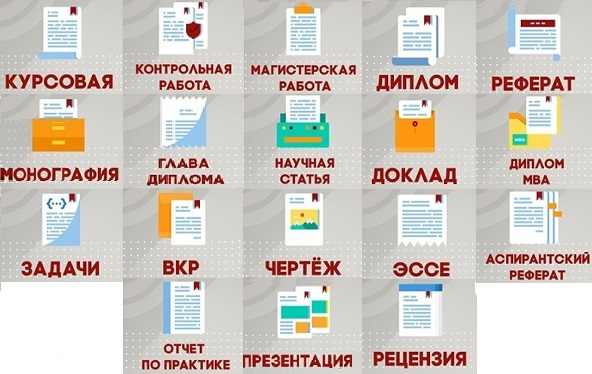 